Please apply electronically to lauren.mcdermott@portsmouth.anglican.org. You need to send Part 1 and 2 of the Application Form as separate forms.  If you can’t apply electronically please send your completed application forms to Human Resources, Diocesan Office, Old Alresford Place, Alresford, Hampshire, SO24 9DH.  Applications must arrive no later than 12.00 midday on Friday 1 February 19.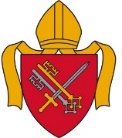 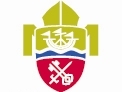 This information will be kept in accordance with the Privacy Notice on our websiteEDUCATIONAL AND TRAINING DETAILSEMPLOYMENT DETAILSPREVIOUS APPOINTMENTSPlease state what you have done in the course of your career in reverse chronological order.Please include details of all your previous appointments by adding more blocks.INFORMATION IN SUPPORT OF YOUR APPLICATIONDescribe your present appointment in terms of its responsibilities and relationshipsGive reasons why you think you would be suitable for this postLeisure, interests, hobbies, etc.Public duties undertaken (JP, local councillor, etc.)Please give details of community/voluntary work (including any offices held in the Church)REHABILITATION OF OFFENDERS ACT 1974DECLARATIONPOST:    PERSONAL ASSISTANT TO THE DIRECTOR OF EDUCATION PART 1POST:    PERSONAL ASSISTANT TO THE DIRECTOR OF EDUCATION PART 1POST:    PERSONAL ASSISTANT TO THE DIRECTOR OF EDUCATION PART 1POST:    PERSONAL ASSISTANT TO THE DIRECTOR OF EDUCATION PART 1POST:    PERSONAL ASSISTANT TO THE DIRECTOR OF EDUCATION PART 1SURNAME (Capitals): SURNAME (Capitals): SURNAME (Capitals): OTHERS NAMES IN FULL:OTHERS NAMES IN FULL:ADDRESS:Postcode:Email: ADDRESS:Postcode:Email: ADDRESS:Postcode:Email: TELEPHONE:Work:Home: Mobile:TELEPHONE:Work:Home: Mobile:Secondary Schools attendedFromToDetails of subjects and examination resultsCllege and/or UniversityFromToDetails of subjects and examination resultsMembership of Professional bodiesPresent/latest employer:Type of business:Address:Starting date:Address:Leaving date:Starting pay: £                            Current/finishing pay: £What period of notice would you be required to give:What period of notice would you be required to give:Job Title :Job Title :Duties / Responsibilities:Duties / Responsibilities:Employer:Type of business:Address:Starting date:Address:Leaving date:Starting pay: £                            Finishing pay: £Job Title:Job Title:Duties / Responsibilities:Duties / Responsibilities:Employer:Type of business:Address:Starting date:Address:Leaving date:Starting pay: £                            Finishing pay: £Job Title:Job Title:Duties / Responsibilities:Duties / Responsibilities:Employer:Type of business:Address:Starting date:Address:Leaving date:Starting pay: £                            Finishing pay: £Job Title:Job Title:Duties / Responsibilities:Duties / Responsibilities:Employer:Type of business:Address:Starting date:Address:Leaving date:Starting pay: £                            Finishing pay: £Job Title:Job Title:Duties / Responsibilities:Duties / Responsibilities:You must declare any criminal convictions, cautions or bindovers against you even if they are regarded as ‘spent’ under the above Act.  This is because this post is exempt from the provisions of the Act.(If appropriate, please state ‘NO CONVICTIONS TO DECLARE’)Do you have your own transport?      YES / NOWhere did you see this post advertised:  (If online please specify which website)I declare that the information given on this form is true and complete to the best of my knowledge and belief.  I understand that if I am subsequently appointed, any of the following will render me liable to disciplinary action which may include dismissal:  (i) any false statement, (ii) failure to disclose any criminal convictions where required to do so, (iii) failure to disclose relationship to, or canvassing of, a person holding a position of authority in the Organisation.Signed: ______________________________________  Date: ___________________________